Ситник В.Ю.Львівський національний університет імені Івана Франка
Факультет управління фінансами та бізнесуІНФОРМАТИЗАЦІЯ ОСВІТИ ЯК ОСНОВА ЇЇ РОЗВИТКУСтрімкий розвиток новітніх інформаційних технологій і їх широке використання в економіці спонукає українське суспільство до відмови від застарілих методів організації освітнього процесу. Науково технічний прогрес спричинив перехід від індустріальної ери до ери інформаційного суспільства, що спричинило появу такого поняття як "електронна освіта". В Законі України «Про основні засади розвитку інформаційного суспільства в Україні на 2007–2015 роки» зазначено, що суспільство має бути орієнтоване на інтереси людей, відкрите для всіх і спрямоване на розвиток, у якому кожен міг би створювати і накопичувати інформацію і знання, мати до них вільний доступ, користуватися й обмінюватися ними, з метою реалізації свого потенціалу, сприяння суспільному та особистому розвиткові й підвищенню якості життя.Проблемами розвитку освітньої сфери та інтеграції в неї інформаційних технологій неодноразово досліджувались у наукових працях. Зокрема, істотний внесок у такого роду дослідження зробили І. В. Арістова, О. А. Баранов, К. І. Бєляков, В. Д. Гавловський,   А.М.  Гуржій, В. А. Копилов, А. І. Марущак, А. М. Новицький, І. В. Панова, М.Я. Плескач, В.С. Цимбалюк, та ін.Очевидним сьогодні є потреба України у інформатизації освіти для досягнення нею високих результатів в економічному і соціальному розвитку. У цьому галузь освіти потребує не лише оновлення, а й системної реконструкції всіх етапів освітнього процесу. Важливим є створення ефективної інфраструктури системи інформатизації ВНЗ де матеріально-технічне, програмне, методичне, кадрове забезпечення має опиратись на результати розробки і ґрунтовного обговорення концепції цього процесу. Один із варіантів такої інфраструктури представлено на рис. 1 і передбачає наявність та функціонування відповідних підрозділів, а саме:– відділу програмного забезпечення;– відділу технічного забезпечення;– центру інформаційних технологій;– центру з розробки та підтримки Web ресурсів;– центру заочно-дистанційного навчання та тестових технологій;– центру проектування контенту;– інформаційно-бібліотечного центру;– центру мультимедійних технологій.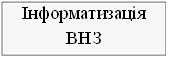 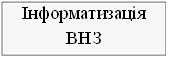 Рис. 1. Інфраструктура системи інформатизації ВНЗ [4].  
Потреба реконструкції освіти неодноразово була темою для обговорення не лише в межах окремих ВНЗ, а й у всеукраїнських масштабі, а саме на Всеукраїнському форумі під назвою "Цифрове перетворення освіти", що відбувся 9 лютого 2016 року у Всесвітній день безпечного Інтернету. На заході організованому Державною науковою установою Міністерства освіти і науки України «Інститут модернізації змісту освіти» та спільнотою GoogleEducatorGroup (GEG) «Навчаємося з Google» за підтримки Google Україна було визначено чотири найважливіші тези щодо інновацій в освіті. По перше – це інновація контексту (усвідомлення людиною себе та свого «я» у глобальному світі); по друге – інновація правління, по третє - інновація мотивації суспільства; по четверте – інновація простору [3]. Учасники форуму ознайомилися з доповідями міжнародних експертів з питань безпечного Інтернету та педагогічних технологій, зокрема, Елайджа Лаваля, фахівця Google, Людмили Рождественської, освітнього технолога з Естонії, та Ірини Васильєвої, начальника управління інформаційних освітніх технологій із Республіки Білорусь та обмінялися педагогічним досвідом і новими ідеями [3].Забезпечення України якісним рівнем інформаційної освіти та висококваліфікованими працівниками, що матимуть необхідні навички дає змогу до максимальної інтеграції в європейські і світові освітні та наукові простори.За допомогою інформаційних технологій можна досягти високого і конкурентоспроможного рівня освіти, який можна буде протиставити європейському суспільству. Зокрема, ефективним інструментом підвищення рівня національної освіти до параметрів європейського та світового освітнього простору є участь у проектах міжнародних організацій ПРООН, ЄС, Європейського фонду підготовки, Світового банку, Британської ради, SIDA, CIDA, SDC, Ради Європи, Міжнародного фонду «Відродження»Список використаної літературиЗакон України від 04.02.1998 № 74/98-ВР "Про Національну програму інформатизації"Закон України «Про основні засади розвитку інформаційного суспільства в Україні на 2007–2015 роки» від 9 січня 2007 року №537V  Всеукраїнський форум «Цифрове перетворення освіти» [Електронний ресурс] Режим доступу: [http://mon.gov.ua/usi-novivni/novini/2016/02/10/vseukrayinskij-forum-%C2%ABczifrove-peretvorennya-osviti%C2%BB/]«Організаційні засади інформатизації вищої освіти» В. Гриценко [Електронний ресурс] Режим доступу: [file:///C:/Users/vlad/Downloads/Nz_p_2013_121(1)__13.pdf]